Detailed Information: http://www2.unccd.int/news-events/2017-world-day-combat-desertification-2017wdcd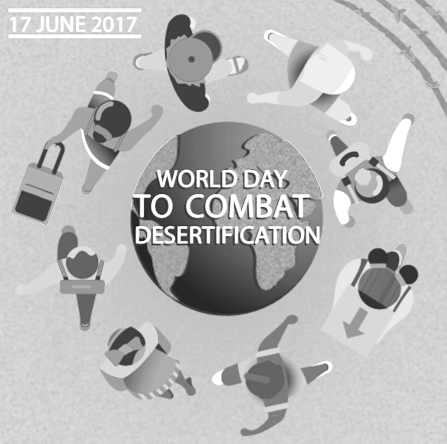 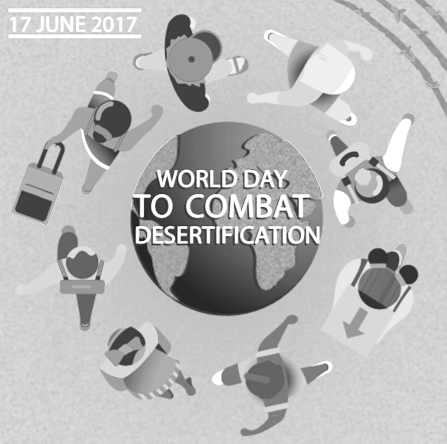 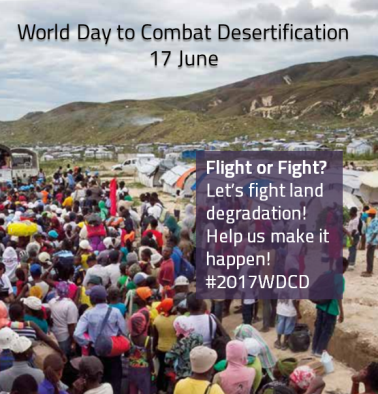 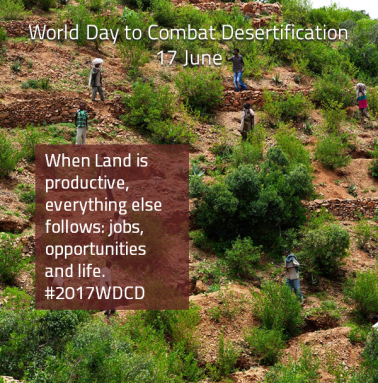 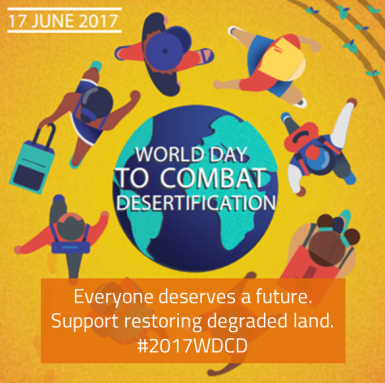 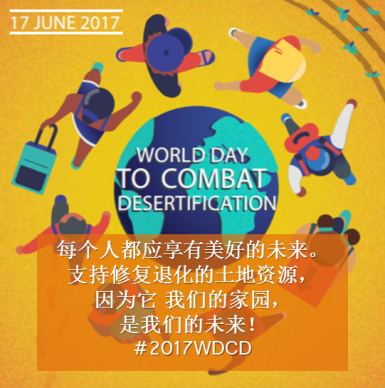 